Szanowni Państwo,   zapraszamy do zgłaszania uwag i opinii do projektu  aktualizowanej Strategii Aglomeracji Wałbrzyskiej z perspektywą 2030. Przekazane opinie i uwagi zostaną poddane szczegółowej analizie, a uzasadnione propozycje zmian zostaną wprowadzone do ostatecznej wersji dokumentu.  Formularz należy wypełnić formułując odpowiedzi zwięźle i rzeczowo, zgodnie z instrukcją znajdującą pod  polem formularza.  Wypełnianie ankiety można przerwać w dowolnym czasie wykorzystując przycisk "Odłóż na później" - Wygenerowany link należy wykorzystać przy ponownym wypełnianiu ankiety. Wypełniony formularz można ściągnąć w pliku pdf i wydrukować.    DZIĘKUJEMY ZA PAŃSTWA UWAGI I OPINIE.1. Zgoda na przetwarzanie danych osobowychWyrażam zgodę na przetwarzanie moich danych osobowych niezbędnych do przeprowadzenia badań oraz analizy wyników tych badań, zgodnie z ustawą z dnia 29 sierpnia 1997 roku o ochronie danych osobowych (Dz. U. z 2015 r. poz. 2135). Odpowiedź "TAK" umożliwi zgłoszenie uwag i opinii  Odpowiedź "NIE" zakończy wypełnianie Formularza.Zaznacz kilka odpowiedzi2. Dane zgłaszającego opinie i uwagiNależy podać pełną nazwę podmiotu zgłaszającego opinie i uwagi oraz imię i nazwisko osoby kontaktowej.   W przypadku osób fizycznych zgłaszających uwagi i opinie w polu "Nazwa podmiotu" proszę wpisać - nie dotyczy.3. Uwagi i opinie do  projektu aktualizacji Strategii AW z perspektywą do 2030 r.Prosimy o wskazanie w jednym polu max jednej uwagi lub opinii. W każdym polu prosimy o:  1. Podanie nr strony, na której znajdują się zapisy, które będą przedmiotem uwag lub opinii  2. Przedstawienie uwagi lub opinii do zapisów 3. Zaproponowanie zmienionej treści zapisu, które uwzględniają uwagi lub opinie.  W ramach jednej ankiety można zgłosić maksymalnie 30 uwag i opinii. W przypadku większej liczby uwag i opinii należy wypełnić kolejną ankietę.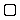 TAKNIE Nazwa podmiotu zgłaszającego uwagi (jesli dot.):  _ _ _ _ _ _ _ _ _ _ _ _ _ _ _ _ _ _ _ _ _ _  Imię i nazwisko osoby do kontaktów w sprawie zgłoszonych uwag:  _ _ _ _ _ _ _ _ _ _ _ _ _ _ _ _ _ _ _ _ _ _  telefon:  _ _ _ _ _ _ _ _ _ _ _ _ _ _ _ _ _ _ _ _ _ _  e-mail:  _ _ _ _ _ _ _ _ _ _ _ _ _ _ _ _ _ _ _ _ _ _  _ _ _ _ _ _ _ _ _ _ _ _ _ _ _ _ _ _ _ _ _ _ _ _ _ _ _ _ _ _ _ _ _ _ _ _ _ _ _ _ _ _ _ _ _ _ _ _ _ _ _ _ _ _ _ _ _ _ _ _ _ _ _ _ _ _ _ _ _ _ _ _ _ _ _ _ _ _ _ _ _ _ _ _ _ _ _ _ _ _ _ _ _ _ _ _